________________________________________________________________________________ПЕРИОДИЧЕСКОЕ ПЕЧАТНОЕ ИЗДАНИЕ – ИНФОРМАЦИОННЫЙ БЮЛЛЕТЕНЬСОВЕТА ДЕПУТАТОВ И АДМИНИСТРАЦИИ МУНИЦИПАЛЬНОГО ОБРАЗОВАНИЯКУТУШЕВСКИЙ СЕЛЬСОВЕТ НОВОСЕРГИЕВСКОГО РАЙОНА ОРЕНБУРГСКОЙ ОБЛАСТИАдрес издателя и редакции: 461218, Оренбургская  область,                                       Тираж 8 экз.Новосергиевский район, с. Кутуш, ул. Степная, д.2Учредителями Вестника являются Совет депутатов муниципального образования Кутушевский сельсовет Новосергиевского района Оренбургской области и администрация муниципальногообразования Кутушевский сельсовет Новосергиевского района Оренбургской областиРаспространяется бесплатно                                                                          29.11.2023 года_________________________________________________________________________________________РАЗДЕЛ «НОРМАТИВНЫЕ ПРАВОВЫЕ АКТЫ»АДМИНИСТРАЦИЯ                                                                                                   МУНИЦИПАЛЬНОГО ОБРАЗОВАНИЯ                                                                              КУТУШЕВСКИЙ СЕЛЬСОВЕТ                                                                                                НОВОСЕРГИЕВСКОГО РАЙОНА                                                                                   ОРЕНБУРГСКОЙ ОБЛАСТИПОСТАНОВЛЕНИЕ02 ноября 2023 год                                                                                  № 40-п.                                                                                                                                                   Об утверждении методики формирования бюджета муниципального образования Кутушевский сельсовет Новосергиевского района Оренбургской области на 2024 год и на период 2025 и 2026 годов          В целях подготовки проекта бюджета муниципального образования Кутушевский сельсовет Новосергиевского района Оренбургской области на 2024 год и на период 2025 и 2026 годов постановляю:Утвердить методику формирования бюджета муниципального    образования Кутушевский сельсовет Новосергиевского района Оренбургской области  на 2024 год и на плановый период 2025 и 2026 годов согласно приложению.Контроль за исполнением настоящего постановления оставляю за собой.Постановление вступает в силу со дня его подписания.Глава муниципального образования                                                 А.М. Татлыбаев   Разослано: Финансовый отдел администрации муниципального образования Новосергиевский район Оренбургской области, МКУ «Центр бюджетного (бухгалтерского) учета и отчетности Новосергиевского района»,  прокурору, в дело.Приложение к постановлению администрации муниципального образования                       от 02.11.2023 г. № 40-пМетодикаформирования бюджета муниципального образования Кутушевский сельсовет на 2024 год и на плановый период 2025 и 2026 годовНастоящая методика формирования местного бюджета на 2024 год и на плановый период 2025 и 2026 годов (далее – методика) разработана в соответствии со статьей 174.2 Бюджетного кодекса Российской Федерации, главой 4 решения Совета депутатов муниципального образования Кутушевский сельсовет Новосергиевского района Оренбургской области от 22.05.2020 № 43/3 р.С. «Об утверждении Положения о бюджетном процессе в муниципальном образовании Кутушевский сельсовет Новосергиевского района Оренбургской области» и постановлением администрации муниципального образования Кутушевский сельсовет Новосергиевского района Оренбургской области от 25.12.2019 № 46-п «О порядке составления проекта бюджета муниципального образования Кутушевский сельсовет Новосергиевского района Оренбургской области на очередной финансовый год и плановый период».Прогноз доходов местного бюджетаПрогнозируемый объем поступлений налога на доходы физических лиц с доходов, источником которых является налоговый агент, за исключением доходов, в отношении которых исчисление и уплата налога осуществляются в соответствии со статьями 227, 227.1 и 228 Налогового кодекса Российской Федерации, а также доходов от долевого участия в организации, полученных в виде дивидендов; налога на доходы физических лиц с доходов, полученных от осуществления деятельности физическими лицами, зарегистрированными в качестве индивидуальных предпринимателей, нотариусов, занимающихся частной практикой, адвокатов, учредивших адвокатские кабинеты, и других лиц, занимающихся частной практикой в соответствии со статьей 227 Налогового кодекса Российской Федерации; налога на доходы физических лиц с доходов, полученных физическими лицами в соответствии со статьей 228 Налогового кодекса Российской Федерации; налога на имущество физических лиц в бюджет муниципального  образования Кутушевский сельсовет Новосергиевского района Оренбургской области определены на основании сведений, представленных Управлением Федеральной налоговой службы по Оренбургской области.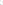 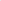 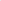 2. Прогнозируемый объем поступлений по единому сельскохозяйственному налогу и по земельному налогу, взимаемому по ставкам, установленным в соответствии с подпунктом 1 и 2 пункта 1 статьи 394 Налогового кодекса Российской Федерации в бюджете муниципального    образования Кутушевский сельсовет Новосергиевского района Оренбургской области определен на основании сведений Управления Федеральной налоговой службы по Оренбургской области с учетом коэффициента — 0,75 ежегодно.З. Дотация на выравнивание бюджетной обеспеченности поселения рассчитана муниципальным районом исходя из прогноза поступлений налогов, входящих в репрезентативную систему налогов для расчета налогового потенциала поселения, в соответствии с методикой, разрабатываемой финансовым органом муниципального образования Новосергиевский район Оренбургской области.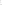 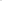 II. Планирование бюджетных ассигнований местного бюджетаПланирование бюджетных ассигнований осуществляется с учетом:необходимости финансового обеспечения реализации национальных целей, определенных Указом Президента Российской Федерации от 21.07.2020 № 474 «О национальных целях развития Российской Федерации на период до 2030 года»;         достижения целей и решения задач, определенных в Послании Президента Российской Федерации Федеральному Собранию Российской Федерации от 21.02.2023;         Указа Президента Российской Федерации от 07.05.2018 № 204 «О национальных целях и стратегических задачах развития Российской Федерации на период до 2025 года»;         Распоряжения Правительства Российской Федерации от 31.01.2019 № 117-р «Концепция повышения эффективности бюджетных расходов в 2019–2024 годах»;         проекта федерального закона «О федеральном бюджете на 2024 год и на плановый период 2025 и 2026 годов»;         Федерального закона «О прожиточном минимуме в Российской Федерации» и статьи 1 Федерального закона «О минимальном размере оплаты труда»;         основных направлений бюджетной и налоговой политики муниципального образования Кутушевский сельсовет Новосергиевского района Оренбургской области и основных направлений долговой политики муниципального образования Кутушевский сельсовет Новосергиевского района Оренбургской области (проект постановления) на 2024 год и на плановый период 2025 и 2026 годов);         показателей прогноза социально-экономического развития муниципального образования Кутушевский сельсовет Новосергиевского района Оренбургской области на 2024 год и на плановый период 2025 и 2026 годов;Предельные объемы бюджетных ассигнований бюджета сельского поселения определяются исходя из параметров бюджетных ассигнований, утвержденных решением Совета депутатов муниципального образования Кутушевский сельсовет Новосергиевский район Оренбургской области от 26.12.2022 № 22/1 р. С. «О  бюджете муниципального образования Кутушевский сельсовет Новосергиевского района Оренбургской области»  на 2023 год и плановый период 2024 и 2025 годов», корректируемых с учетом особенностей, установленных настоящей методикой.  В предельных объемах бюджетных ассигнований учтены расходы на:3.1. Оплату труда с начислениями работников органа местного самоуправления муниципального образования Кутушевский сельсовет Новосергиевского района Оренбургской области исходя из норматива формирования расходов на оплату труда депутатов, выборных должностных лиц местного самоуправления, осуществляющих свои полномочия на постоянной основе, муниципальных служащих и лиц, исполняющих обязанности специалистов по техническому обеспечению деятельности и работников, осуществляющих профессиональную деятельность по профессиям рабочих, в соответствии с проектом постановления Правительства Оренбургской области «О нормативах формирования расходов на оплату труда депутатов, выборных должностных лиц местного самоуправления, осуществляющих свои полномочия на постоянной основе, муниципальных служащих в бюджетах городских округов, муниципальных районов и сельских поселений Оренбургской области на 2024 год», выплат, производимых на основании нормативных правовых актов муниципального образования Кутушевский сельсовет Новосергиевский район Оренбургской области:1) решением Совета депутатов муниципального образования Кутушевский сельсовет Новосергиевский район Оренбургской области от 24.12.2021 № 15/4р.С. «О денежном содержании выборного должностного лица в муниципальном образовании Кутушевский сельсовет Новосергиевского района Оренбургской области и о признании утратившими силу решений Совета депутатов» (в редакции от 12.10.2023 года);2) решением Совета депутатов муниципального образования Кутушевский сельсовет Новосергиевский район Оренбургской области от 24.12.2021 № 15/5  р.С. «О денежном содержании муниципальных служащих в органах местного самоуправления муниципального образования Кутушевский сельсовет Новосергиевского района Оренбургской области и о признании утратившими силу решений Совета депутатов» (в редакции от 12.10.2023 года);3) распоряжением главы администрации муниципального образования Кутушевский сельсовет Новосергиевского района Оренбургской области от 27.12.2018  № 24-р «Об утверждении положения о порядке, условиях и размерах денежного содержания лиц, исполняющих обязанности специалистов по техническому обеспечению деятельности и работников, осуществляющих профессиональную деятельность по профессиям рабочих» (в редакции от 12.10.2023 г.) с учетом индексации окладов с 1 января 2024 года на  4,9 процента;получающих заработную плату на уровне минимального размера оплаты труда, прогнозируемого на 2024 год — в сумме 22 129 рублей (с уральским коэффициентом), исходя из среднесписочной численности на 01.07.2023;Фонд оплаты труда работников определяется с учетом сохранения в 2024–2026 годах начислений на выплаты по оплате труда в размере 30,2 процента (включая тарифы страховых взносов на обязательное страхование от несчастных случаев на производстве и профессиональных заболеваний в размере 0,2 процента). Расходы на оплату коммунальных услуг, услуг связи, ГСМ, рассчитаны учреждением, с учетом индексации с 1 января 2024 года на 4,9 процента. Обеспечение условий софинансирования из федерального бюджета в соответствии с распоряжением Правительства Российской Федерации от 02.08.2023 № 2082-р, а также софинансирования расходных обязательств Оренбургской области, возникающих при реализации региональных проектов, направленных на реализацию федеральных проектов, входящих в состав соответствующего национального проекта, определенного Указом Президента Российской Федерации от 07.05.2018 № 204 «О национальных целях и стратегических задачах развития Российской Федерации на период до 2024 года», а также в целях реализации государственной программы Российской Федерации «Комплексное развитие сельских территорий» согласно распоряжению Правительства Российской Федерации от 18.10.2019 № 2468-р (в редакции от 31.12.2022 № 4405-р).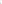 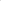 Бюджетные ассигнования на 2024 год и на плановый период 2025 и 2026 годов формируются на основе муниципальных программ муниципального образования Кутушевский сельсовет Новосергиевского района Оренбургской области.Расходы на реализацию мер по достижению целевых показателей, соответствующих целям национальных проектов, формируются в рамках основных мероприятий муниципальных программ муниципального образования Кутушевский сельсовет Новосергиевского района.Непрограммные расходы планируются исходя из обеспечения расходных обязательств муниципального образования Кутушевский сельсовет Новосергиевского района, приоритетов развития и необходимости достижения результатов деятельности.Планирование и распределение бюджетных ассигнований по кодам бюджетной классификации Российской Федерации осуществляется в соответствии приказами Министерства финансов Российской Федерации от 24.05.2022 № 82н «О Порядке формирования и применения кодов бюджетной классификации Российской Федерации, их структуре и принципах назначения» и Постановлением администрации муниципального образования № 40-п от 01.11.2022 года «Об утверждении Указаний о порядке применения целевых статей расходов бюджета муниципального образования Кутушевский сельсовет Новосергиевского района Оренбургской области для составления проекта местного бюджета».           При составлении проекта местного бюджета применяются также отдельные положения приказа Министерства финансов Российской Федерации от 17.05.2022 № 75н «Об утверждении кодов (перечней кодов) бюджетной классификации Российской Федерации на 2024 год (на 2024 год и на плановый период 2025 и 2026 годов)».Затраты на уплату налога на имущество и земельного налога (далее – имущественные налоги) рассчитываются в соответствии с налоговым законодательством. В качестве объекта налогообложения по налогам, уплачиваемым муниципальным учреждением, учитывается недвижимое имущество, закрепленное за муниципальным учреждением, в том числе земельные участки.Расходы на обслуживание муниципального долга муниципального образования Кутушевский сельсовет Новосергиевского района Оренбургской области не планируются.АДМИНИСТРАЦИЯМУНИЦИПАЛЬНОГО ОБРАЗОВАНИЯКУТУШЕВСКИЙ СЕЛЬСОВЕТНОВОСЕРГИЕВСКИЙ РАЙОНОРЕНБУРГСКОЙ ОБЛАСТИПОСТАНОВЛЕНИЕ02 ноября 2023 года                                               №  41-пОб одобрении основных направлений бюджетной и налоговой политикии основных направлений муниципальнойдолговой политики муниципального образования Кутушевский сельсовет Новосергиевского района Оренбургской области на 2024 годи на плановый период 2025 и 2026 годовВ целях подготовки проекта бюджета поселенияна 2024 год и на плановый период 2025 и 2026 годовАдминистрация муниципального образования Кутушевский сельсовет Новосергиевского района Оренбургской области     п о с т а н о в л я е т:1. Одобрить:1.1. Основные направления бюджетной и налоговой политики муниципального образования Кутушевский сельсовет Новосергиевского района Оренбургской области на 2024 год и на плановый период 2025 и 2026 годов согласно приложению № 1.1.2. Основные направления муниципальнойдолговой политикимуниципального образования Кутушевский сельсовет Новосергиевского района Оренбургской областина 2024 год и на плановый период 2025 и 2026 годов согласно приложению № 2.2. МКУ «Центр бюджетного (бухгалтерского) учета и отчетности Новосергиевского района» обеспечить подготовку проекта решениямуниципального образования Кутушевский сельсовет Новосергиевского района Оренбургской области «О бюджете муниципального образования Кутушевский сельсовет Новосергиевского района Оренбургской области на 2024 год и на плановый период 2025 и 2026 годов».3.При формировании проекта бюджета исходить из необходимости:последовательного расширения собственной налоговой базыза счет максимально возможного использования имеющегося земельно-имущественного комплекса;установлениясодержания органа местного самоуправлениямуниципального образования Кутушевский сельсовет Новосергиевского района Оренбургской области не выше утвержденных Правительством Оренбургской области нормативов формирования расходов на содержание органов местного самоуправления и оплату труда депутатов, выборных должностных лиц местного самоуправления, осуществляющих свои полномочия на постоянной основе, муниципальных служащих;обеспечения в полном объеме расходов на оплату труда всех категорий работников и оплату коммунальных услуг;повышения качества бюджетного планирования;запрета на установление и исполнение расходных обязательств, не связанных с решением вопросов, отнесенных Конституцией Российской Федерации, федеральными законами, законами Оренбургской области к полномочиям органов местного самоуправления муниципальных образований Оренбургской области;составление сбалансированного бюджетамуниципального образования.4. Контроль за исполнением настоящего постановления оставляю за собой.5. Постановление вступает в силу со дня его подписания.Глава муниципального образования                                    А.М. ТатлыбаевРазослано: Финансовый отдел администрации муниципального образования Новосергиевский район Оренбургской области, МКУ «Центр бюджетного (бухгалтерского) учета и отчетности Новосергиевского района»,  прокурору, в дело.Приложение № 1к постановлению Администрации муниципального образования Кутушевский сельсовет Новосергиевского района Оренбургской областиот 02.11.2023 № 41-п.Основные направлениябюджетной и налоговой политики муниципального образования Кутушевский сельсовет Новосергиевского района Оренбургской области на 2024 год и на плановый период 2025 и 2026 годовОсновные направления бюджетной и налоговой политики муниципального образования Кутушевский сельсовет Новосергиевского района Оренбургской области на 2024 год и на плановый период 2025 и 2026 годов (далее – основные направления бюджетной и налоговой политики) разработаны с учетом стратегических целей, сформулированных в посланиях Президента Российской Федерации Федеральному Собранию Российской Федерации от 21 апреля 
2021 года и от 21 февраля 2023 года, указах ПрезидентаРоссийской Федерации от 7 мая 2018 года № 204 «О национальных целях и стратегических задачах развития Российской Федерации на период до 2024 года» (далее – Указ Президента от 7 мая 2018 года), от 21 июля 2020 года № 474 «О национальных целях развития Российской Федерации на период до 2030 года» (далее – Указ Президента от 21 июля 2020 года),Закона Оренбургской области (проекта областного закона) об областном бюджете на 2024 год и на плановый период 2025 и 2026 годов. Кроме того, при определении бюджетной и налоговой политики на ближайшую перспективу использованы сценарные условия социально-экономического развития муниципального образования Кутушевский сельсовет Новосергиевского района Оренбургской области на 2024 год и на плановый период 2025 и 2026 годов.Итоги реализации бюджетной и налоговой политики в 2022 годуи первой половине 2023 годаДоходы бюджета поселенияВ 2022 году доходная часть бюджета поселения исполнялась в условиях внешнегосанкционногодавления на экономику, разрыва устоявшихся хозяйственных связей и ограничений по ведению внешнеэкономической деятельности.Основную часть доходов бюджета поселения обеспечили поступления от налога на доходы физических лиц, единого сельскохозяйственного налога, налогов на имущество, доходов поступающих в порядке возмещения расходов и акцизов по подакцизным товарам. На их долю приходится более 90 процентов всех налоговых и неналоговых доходов бюджета поселения.Отмечается рост поступлений налога на доходы физических лиц, который обеспечен за счет увеличения фонда оплаты труда.Акцизы по подакцизным товарам исполнены с превышением показателей, сложившихся по итогам исполнения за 2021 год. Рост поступлений связан с увеличением объема реализации подакцизной продукции. Исполнение по налогам на имущество характеризуется увеличением объема поступлений, которое обусловлено ростом налогооблагаемой базы.Исполнение бюджета поселения за I полугодие 2023 года характеризуется следующими особенностями:увеличением поступлений налога на доходы физических лиц, который обусловлен ростом фонда оплаты труда;увеличением поступлений по налогам на имущество организаций, обусловленным ростом налогооблагаемой базы и погашением задолженности.На исполнение налоговых и неналоговых доходов бюджета поселенияв текущем году оказывают влияние изменения федерального и регионального законодательства:1) на федеральном уровне:внедрение института единого налогового счета, который предусматривает консолидацию всех обязанностей плательщика по уплате обязательных платежей, регулируемых Налоговым кодексом Российской Федерации, в едином сальдо расчетов с бюджетами бюджетной системы Российской Федерации с их погашениемс единого налогового счета, функционирующего в виде именного авансового счета, пополняемого плательщиком. Уплата обязательных платежей, регулируемых Налоговым кодексом Российской Федерации, одним платежным поручением без уточнения вида платежа, срока его уплаты, принадлежности к конкретному бюджету бюджетной системы;зачисление налога на доходы физических лиц в первоочередном порядке в консолидированные бюджеты субъектов Российской Федерации в целях обеспечения поступлений доходов в бюджеты и возможности своевременного финансирования первоочередных расходов;снятие возрастных ограничений при предоставлении права на стандартный налоговый вычет на ребенка (подопечного), признанного судом недееспособными;осуществление с 1 января 2023 годавыдачи специальных разрешений на движение тяжеловесных и крупногабаритных транспортных средств только в электронном виде федеральным органом исполнительной власти, осуществляющим функции по оказанию государственных услуг и управлению государственным имуществом в сфере дорожного хозяйства, самостоятельно либо через уполномоченное им подведомственное учреждение;Расходы бюджета поселенияВ рамках бюджетной политики продолжена реализация мероприятий, предусмотренныхуказамиПрезидента Российской Федерации от 7 мая 2012 года№ 597–606 (далее – указы Президента), а также новых векторов, обозначенных в Указе Президента Российской Федерации от 7 мая 2018 года № 204 «О национальных целях и стратегических задачах развития Российской Федерации на период до 2024 года», впосланиях Президента Российской Федерации Федеральному Собранию Российской Федерацииот 21 апреля 2021 года, 21 февраля 2023 годаи исполнение в полном объеме принятых социальных обязательств. Продолжена работа по заключению с муниципальным образованием Новосергиевский районОренбургской области соглашения о мерах по обеспечению устойчивого социально-экономического развития и оздоровлению муниципальных финансов. Такие соглашение предусматривают обязательства по достижению показателей социально-экономического развития (рост налоговых и неналоговых доходов, сокращение муниципального долга и другое), осуществлению мероприятий по повышению эффективности бюджетных расходов (проведение оценки эффективности налоговых льгот, утверждение плана по отмене налоговых льгот, признанных неэффективными, неустановление обязательств, не связанных с решением вопросов, отнесенных Конституцией Российской Федерации, федеральными законами и законами Оренбургской области к полномочиям органов местного самоуправления муниципальных образований Оренбургской области, и другое).В первом полугодии 2023 года сохранены следующие приоритеты:обеспечение выполнения поручений и указов Президента в части увеличения оплаты труда определенныхуказами Президента категорий работников бюджетной сферы, а также получающих заработную плату на уровне минимального размера оплаты труда. Планомерно повышается заработная плата прочих категорий работников учреждений бюджетной сферы;Также продолжена работа по реализации плана мероприятий по оздоровлению местных финансов муниципального образования Кутушевский сельсовет Новосергиевского районаОренбургской области на 2021–2023 годы, утвержденного постановлением администрации муниципального образования Кутушевский сельсовет Новосергиевского района Оренбургской области. (далее – план). План содержит перечень мер, направленных на обеспечение устойчивости бюджетной системы муниципального образования Кутушевский сельсовет Новосергиевского района Оренбургской области, сгруппированных по следующим направлениям:увеличение поступлений налоговых и неналоговых доходов;оптимизация расходов;сокращение муниципального долга.Продолжена практика осуществления мероприятий, направленных на повышение открытости бюджетных данных. На сайтеадминистрации муниципального образования Кутушевский сельсовет Новосергиевского района Оренбургской области в информационно-телекоммуникационной сети «Интернет» размещается информация о бюджете поселения.Дефицит бюджета поселенияПо итогам 2022 года бюджет поселения исполнен с профицитом в размере 332,0 тыс.рублей. На 2023 год дефицит бюджета поселениязапланирован в размере 811,2 тыс. рублей и покрывается остатком средств на счете бюджета поселения. II. Внешние условия реализации бюджетной и налоговой политикимуниципального образования Кутушевский сельсовет Новосергиевского района Оренбургской области на 2024 год и на плановый период2025 и 2026 годовНа бюджетную и налоговую политику муниципального образования Кутушевский сельсовет Новосергиевского района Оренбургской области на 2024 год и на плановый период 2025 и 2026 годов будут оказывать влияние внешние факторы, прежде всего изменения в федеральном законодательстве:1) совершенствование института единого налогового счета (в том числе предоставление возможности наследникам права распоряжаться суммой денежных средств положительного сальдо умершего налогоплательщика);2) по налогу на доходы физических лиц:с 1 января 2024 года:расширение сферы применения налоговой льготы, установленной для семей с детьми в отношении дохода от продажи жилого помещения при улучшении жилищных условий (льгота применяется не только при покупке, в частности, индивидуального жилого дома, но также при строительстве индивидуального жилого дома);увеличение предельной суммы социальных налоговых вычетов на свое обучение, медицинские услуги (за исключением дорогостоящих услуг), физкультурно-оздоровительные услуги и личное страхование – в совокупности не более 150 тыс. рублей за налоговый период;увеличение предельной суммы социального налогового вычета на обучение детей и (или) подопечных – до 110 тыс. рублей;с 1 января 2025 года:расширение перечня доходов в части дополнения вознаграждением за выполненные работы, оказанные услуги, предоставленные права использования результатов интеллектуальной деятельности или средств индивидуализации, которые выполняют с помощью информационно-коммуникационной сети «Интернет» независимо от места, где фактически выполнялись работы, оказывались услуги, предоставлялись права использования результатов интеллектуальной деятельности или средств индивидуализации;признание иностранных компаний налоговыми агентами по доходам, выплачиваемым физическим лицам, которые выполняют работы и оказывают услуги в Российской Федерации, в том числе в области информационных технологий, с помощью информационно-коммуникационной сети «Интернет»;4) по акцизам по подакцизным товарам (продукции), производимым на территории Российской Федерации:продление на 2025–2026 годы норматива зачисления акцизов на нефтепродукты в бюджеты субъектов Российской Федерации, установленного на 2024 год;Приоритетным остается сохранение в 2024–2026 годах достигнутого соотношения между уровнем оплаты отдельных категорий работников бюджетной сферы и уровнем среднемесячного дохода от трудовой деятельности в Оренбургской области.При планировании бюджетных ассигнований бюджета поселения на оплату труда работников учреждений, получающих заработную плату на уровне минимального размера оплаты труда, учтено установление с 1 января 2024 года минимального размера оплаты труда в сумме 22 129 рублей (с уральским коэффициентом).III. Цели и задачи бюджетной и налоговой политики муниципального образования Кутушевский сельсовет Новосергиевского района Оренбургской области на 2024 год и на плановый период 2025 и 2026 годовДоходы бюджета поселенияФедеральным законом от 4 августа 2023 года № 416-ФЗ «О внесении изменений в Бюджетный кодекс Российской Федерации и отдельные законодательные акты Российской Федерации и о признании утратившими силу отдельных положений законодательных актов Российской Федерации» в статью 179.4 Бюджетного кодекса Российской Федерации внесены изменения в части дополнения перечня обязательных источников формирования дорожных фондов субъектов Российской Федерации (доходы от платы в счет возмещения вреда, причиняемого автомобильным дорогам регионального и межмуниципального значения тяжеловесными транспортными средствами и доходы от штрафов за нарушение правил движения тяжеловесного и (или) крупногабаритного транспортного средства).Сохраняется механизм регулярной оценки эффективности налоговых льгот с точки зрения поставленных целей и механизмов корректировки или отмены в случае, если поставленные цели не достигаются.В целях дальнейшего развития электронного документооборота в налоговой сфере предусматривается возможность использования индивидуальными предпринимателями личного кабинета налогоплательщика.Расходы бюджета поселенияФормирование бюджетных ассигнований бюджета поселенияна 2024 год и на плановый период 2025 и 2026 годов будет осуществляться с учетом необходимости решения задач, поставленных в указах Президента 
от 7 мая 2018 года, от 21 июля 2020 года, посланиях Президента Российской Федерации Федеральному Собранию от 21 апреля 2021 годаот 21 февраля 2023года,иприоритетного направления бюджетных средств на реализацию национальных проектов.В соответствии с соглашением, заключенным с муниципальным образованием Новосергиевский район Оренбургской области,о мерах по обеспечению устойчивого социально-экономического развития и оздоровлению муниципальных финансов муниципального образования Кутушевский сельсовет Новосергиевского района Оренбургской области, установлены мероприятия и значения показателей, обязательные к реализации и достижению.В 2024 году ожидается рост оплаты труда работников учреждений бюджетной сферы муниципального образованияКутушевский сельсовет Новосергиевского района Оренбургской области. Этому будет способствовать индексация окладов на 4,9 процента, установление с 1 января 2024 года минимального размера оплаты труда в сумме 22 129 рублей (с уральским коэффициентом).Объемы средств на оплату коммунальных услуг, рассчитываются с учетом индексации на 4,9 процента.Приоритетной задачей в предстоящем периоде 2024–2026 годов является обеспечение выполнения в соответствии с законодательством Российской Федерации и Оренбургской области всех социальных обязательств в полном объеме. В рамках реализации послания Президента Российской Федерации
Федеральному Собранию Российской Федерации от 21 апреля 2021 года 
с 1 января 2023 года средства в пределах поступлений в доход бюджета поселения платы за негативное воздействие на окружающую среду, от платежей по искам о возмещении вреда, причиненного окружающей среде вследствие нарушений обязательных требований, платежей при добровольном возмещении такого вреда (за исключением нарушений обязательныхтребований на особо охраняемых природных территориях федерального значения), а также  от административных штрафов за административные правонарушения в области охраны окружающей среды и природопользования (за исключением таких штрафов, налагаемых на особо охраняемых природных территориях федерального значения), аккумулируются с целью их направления на выявление, оценку и (или) ликвидацию объектов накопленного вреда окружающей среде и (или) иные природоохранные мероприятия.Межбюджетные отношенияВ 2024–2026 годах будет продолжена практика обязательного обеспечения в местном бюджете первоочередных расходов на оплату труда работников бюджетной сферы, обязательных платежей, оплату коммунальных услуг, содержание учреждений.Дефицит бюджета поселенияВ условиях экономии бюджетных средств одним из важных направлений бюджетной политики в текущем финансовом году и на предстоящие       
3 года будет являться минимизация дефицита бюджета поселения как по плановым значениям, так и по фактическим.В целях минимизации имеющихся рисков несбалансированности местного бюджетаадминистрация муниципального образования Кутушевский сельсовет Новосергиевского районаОренбургской области должна обеспечить направление дополнительных поступлений по доходам на снижение бюджетного дефицита, а не на увеличение расходных обязательств.Источниками финансирования дефицита бюджета поселения и погашения долговых обязательств муниципального образования Кутушевский сельсовет Новосергиевского района Оренбургской области будут являться остатки средств на счете.Приложение № 2к постановлению Администрации муниципального образования Кутушевский сельсовет Новосергиевского района Оренбургской областиот 02.11.2023 № 41-пОсновные направления долговой политикимуниципального образования Кутушевский сельсовет Новосергиевского района Оренбургской области на 2024 год и на плановый период 2025 и 2026 годов I. Итоги реализации муниципальной долговой политики муниципального образования Кутушевский сельсовет Новосергиевского района Оренбургской области в 2022 году и текущее состояние муниципального долга муниципального образования Кутушевский сельсовет Новосергиевского района Оренбургской областиМуниципальный долг муниципального образования Кутушевский сельсовет Новосергиевского района Оренбургской области (далее – муниципальный долг) по состоянию на 1 января 2023 года составил 0,00 рублей, или 0,0 процента от доходов бюджета поселения без учета безвозмездных поступлений.Основные показатели реализации государственной долговой политики Оренбургской области в 2021–2022 годах(тыс. рублей)По состоянию на 1 октября 2023 года муниципальный долг составил 0,0 тыс. рублей.II. Цели, принципы и задачи муниципальной долговой политики 
муниципального образования Кутушевский сельсовет Новосергиевского районаОренбургской областиМуниципальная долговая политика муниципального образования Кутушевский сельсовет Новосергиевского районаОренбургской области является частью муниципальной политики в сфере бюджетной деятельности в муниципальном образования Кутушевский сельсовет Новосергиевского районаОренбургской области и определяет основные цели, задачи и направления деятельности администрациимуниципального образования Кутушевский сельсовет Новосергиевского района Оренбургской области по управлению муниципальным долгом на 2024 год и на плановый период 2025 и 2026 годов (далее – муниципальная долговая политика муниципального образования Кутушевский сельсовет Новосергиевского района Оренбургской области).Муниципальная долговая политика муниципального образования Кутушевский сельсовет Новосергиевского районаОренбургской области является важнейшим компонентом системы управления финансами муниципального образования Кутушевский сельсовет Новосергиевского районаОренбургской области. Как часть бюджетной политики представляет собой комплекс мероприятий по привлечению муниципальных заимствований муниципального образования Кутушевский сельсовет Новосергиевского районаОренбургской области (далее – муниципальные заимствования) для обеспечения финансовыми ресурсами бюджетных обязательств, их обслуживанию и управлению.Основными целями муниципальной долговой политики муниципального образования Кутушевский сельсовет Новосергиевского района Оренбургской областиявляются:обеспечение исполнения расходных обязательств муниципального образования Кутушевский сельсовет Новосергиевского районаОренбургской области;недопущение рисков возникновения кризисных ситуаций при исполнении бюджета поселения;поддержание муниципального долга в объеме, обеспечивающем возможность гарантированного выполнения долговых обязательств муниципального образования Кутушевский сельсовет Новосергиевского районаОренбургской области;сохранение финансовой устойчивости и сбалансированности бюджета поселения.Муниципальная долговая политика муниципального образования Кутушевский сельсовет Новосергиевского района Оренбургской области на 2024 год и на плановый период 2025 и 2026 годов будет основываться на следующих принципах:безусловное выполнение долговых обязательств муниципального образования Кутушевский сельсовет Новосергиевского районаОренбургской области;оптимизация объема и структуры муниципального долга в целях минимизации расходов на его обслуживание;соблюдение ограничений по объему муниципального долга и расходам на его обслуживание, установленных Бюджетным кодексом Российской Федерации и заключенными соглашениями о реструктуризации бюджетных кредитов;сохранение объема муниципального долга на экономически безопасном уровне, контроль за объемом государственного долга и расходами на его обслуживание;обеспечение равномерности погашения долговых обязательств муниципального образования Кутушевский сельсовет Новосергиевского районаОренбургской области по годам;недопущение необоснованных муниципальных заимствований посредством обеспечения взаимосвязи принятия решения о государственных заимствованиях с потребностями бюджета поселения в привлечении заемных средств;создание необходимых условий для снижения стоимости и обеспечения оптимальных сроков муниципальных заимствований;обеспечение доступности информации о муниципальном долге.В процессе управления муниципальным долгом будут решаться следующие задачи:обеспечение потребностей муниципального образования Кутушевский сельсовет Новосергиевского районаОренбургской области в заемном финансировании в целях финансового обеспечения реализации инфраструктурных проектов, мероприятий за счет временно свободных средств единого счета федерального бюджета (специальный казначейский кредит), финансирования дефицита бюджета поселения, погашения долговых обязательств муниципального образования Кутушевский сельсовет Новосергиевского районаОренбургской области, пополнения в течение финансового года остатков средств на счете бюджета поселения;реализация мероприятий, направленных на рост доходов, оптимизацию расходов бюджета поселения и сокращение муниципального долга;своевременное и полное исполнение долговых обязательств муниципального образования Кутушевский сельсовет Новосергиевского районаОренбургской области;сокращение рисков, связанных с осуществлением муниципальных заимствований;совершенствование учета и отчетности по обслуживанию муниципального долга и обеспечение раскрытия информации о муниципальном долге;привлечение муниципальных заимствований в объемах, дополняющих доходы бюджета поселения до размеров, необходимых и достаточных для обеспечения исполнения принятых расходных обязательств муниципального образования Кутушевский сельсовет Новосергиевского районаОренбургской области;минимизация расходов на обслуживание муниципального долга;сохранение репутации муниципального образования Кутушевский сельсовет Новосергиевского районаОренбургской области как надежного заемщика, безупречно и своевременно выполняющего свои долговые обязательства;повышение эффективности операций по управлению остатками средств на едином счете по учету средств бюджета поселения;III. Риски при реализации муниципальной долговой политики муниципального образования Кутушевский сельсовет Новосергиевского районаОренбургской области Основными рисками при реализации муниципальной долговой политики муниципального образования Кутушевский сельсовет Новосергиевского района Оренбургской области являются:риск снижения поступления доходов в бюджет поселения, влекущего увеличение потребности в осуществлении муниципальных заимствований и, соответственно, увеличение размера муниципального долга;риск роста процентной ставки, следствием которого является вероятность неблагоприятного для муниципального образования Кутушевский сельсовет Новосергиевского районаОренбургской области изменения стоимости муниципальных заимствований в зависимости от времени и объема потребности в заемных ресурсах;риск рефинансирования, то есть вероятность невозможности провести рефинансирование накопленных долговых обязательств по приемлемым процентным ставкам (текущим либо более низким) или невозможность рефинансировать текущие обязательства вовсе;риск снижения ликвидности рынка.С целью снижения вышеуказанных рисков реализация муниципальной долговой политики муниципального образования Кутушевский сельсовет Новосергиевского районаОренбургской области осуществляется на основе прогнозов поступления доходов, финансирования расходов и привлечения муниципальных заимствований, анализа исполнения бюджета предыдущих лет с соблюдением следующих требований:при планировании муниципальных заимствований должны учитываться экономические возможности по привлечению ресурсов, текущая и ожидаемая конъюнктура на рынках заимствований;муниципальные заимствования должны носить планомерный характер, при этом объемы муниципальных заимствований должны распределяться в течение года таким образом, чтобы снизить риск ухудшения условий муниципальных заимствований;при исполнении бюджета поселения необходимо осуществлять управление ликвидностью счета бюджета поселения для сглаживания пиков платежей по финансированию дефицита бюджета поселения и погашению муниципального долга.IV. Основные факторы, инструменты и мероприятия муниципальной долговой политики муниципального образования Кутушевский сельсовет Новосергиевского районаОренбургской области Основными факторами, определяющими характер и направление муниципальной долговой политики муниципального образования Кутушевский сельсовет Новосергиевского районаОренбургской области, являются:реализация указов Президента Российской Федерации от 7мая2018 года № 204 «О национальных целях и стратегических задачах развития Российской Федерации на период до 2024 года», от 21 июля 2020 года № 474 «О национальных целях развития Российской Федерации на период до 2030 года», посланий Президента Российской Федерации Федеральному Собранию Российской Федерации;проводимая Центральным банком Российской Федерации денежно-кредитная политика, принимаемые решения по уровню ключевой ставки;обязательства муниципального образования Кутушевский сельсовет Новосергиевского района Оренбургской области, предусмотренные соглашениями о реструктуризации обязательств (задолженности) муниципального образования Кутушевский сельсовет Новосергиевского района Оренбургской области по бюджетным кредитам, предоставленным из бюджета.Основными инструментами реализации муниципальной долговой политики муниципального образования Кутушевский сельсовет Новосергиевского районаОренбургской области являются:мониторинг исполнения бюджета поселения с целью определения возможных кассовых разрывов, покрытие которых будет осуществляться за счет привлечения бюджетных кредитов на пополнение остатков средств на счете бюджета поселения в Управлении Федерального казначейства по Оренбургской области;обеспечение регулярного раскрытия актуальной информации о проводимой долговой политике муниципального образования Кутушевский сельсовет Новосергиевского районаОренбургской области, а также об объеме и составе накопленных долговых обязательств муниципального образования Кутушевский сельсовет Новосергиевского районаОренбургской области, о сроках их погашения и процентных ставках.Основными мероприятиями муниципальной долговой политики Оренбургской области являются:поддержание минимально возможной стоимости обслуживания долговых обязательств муниципального образования Кутушевский сельсовет Новосергиевского районаОренбургской области с учетом ситуации на финансовом рынке;обеспечение прозрачности государственной долговой политики муниципального образования Кутушевский сельсовет Новосергиевского районаОренбургской области.АДМИНИСТРАЦИЯМУНИЦИПАЛЬНОГО ОБРАЗОВАНИЯКУТУШЕВСКИЙ СЕЛЬСОВЕТНОВОСЕРГИЕВСКОГО РАЙОНАОРЕНБУРГСКОЙ ОБЛАСТИПОСТАНОВЛЕНИЕ02 ноября 2023 года                                                                       №  42-пОб утверждении Порядка предоставления иных межбюджетных трансфертов из бюджета сельского поселения бюджету  муниципального районаВ соответствии со статьей 142.5 Бюджетного кодекса Российской Федерации:1.	Утвердить Порядок предоставления иных межбюджетных трансфертов из бюджета муниципального образования Кутушевский сельсовет Новосергиевского района Оренбургской области бюджету муниципального образования Новосергиевский район Оренбургской области согласно приложения № 1.2.	Постановление от 02.11.2022 года №  46-п  «Об утверждении Порядка предоставления иных межбюджетных трансфертов из бюджета сельского поселения бюджету муниципального района» считать утратившим силу. 3.	Контроль за исполнением настоящего постановления оставляю за собой.  4.	Постановление вступает в силу со дня его подписания и подлежит размещению на официальном сайте администрации муниципального образования Кутушевский сельсовета Новосергиевского района Оренбургской области.Глава муниципального образования                                                  А.М. ТатлыбаевРазослано: Финансовый отдел администрации муниципального образования Новосергиевский район Оренбургской области, МКУ «Центр бюджетного (бухгалтерского) учета и отчетности Новосергиевского района»,  прокурору, в дело.	Приложение № 1 к постановлению администрациимуниципального образования Кутушевский сельсоветНовосергиевского района Оренбургской области от 02.11.2023 г.  № 42-пПорядокпредоставления иных межбюджетных трансфертов из бюджета муниципального образования Кутушевский сельсовет Новосергиевского района Оренбургской области бюджету муниципального образования Новосергиевский район Оренбургской области         Настоящий Порядок определяет механизм и условия предоставления иных межбюджетных трансфертов (далее – межбюджетные трансферты) для осуществления органами местного самоуправления района, переданных полномочий (части полномочий) по решению вопросов местного значения сельских поселений.       Предоставление межбюджетных трансфертов муниципальному образованию Новосергиевский район Оренбургской области осуществляется на основании соглашения, заключаемого администрацией муниципального образования Новосергиевский район Оренбургской области с администрацией муниципального образования Кутушевский сельсовет Новосергиевского района Оренбургской области в соответствующем направлении деятельности.1.	Методика  расчета  межбюджетных трансфертов на исполнение переданных полномочий  по осуществлению внутреннего   финансового контроля на 2024  год и плановый период 2025 и 2026 годовРазмер межбюджетного трансферта, передаваемый сельским поселением, определяется в рублях Российской Федерации, рассчитывается по формуле:ТР = ОРТ/Ч, где:ТР – размер межбюджетного трансферта на осуществление полномочий внутреннего муниципального финансового контроля и контроля в сфере закупок, в расчете на 1 жителя муниципального района;Ч-численность муниципального района.           Размер межбюджетного трансферта сельского совета (поселения) в соответствии с численностью населения рассчитывается по формуле:ТРi=ТР*Чi, гдеТРi – размер межбюджетного трансферта, соответствующего сельского поселения;ТР – размер межбюджетного трансферта в расчете на 1 жителя муниципального района;Чi-численность населения соответствующего сельского поселения по состоянию на 1 января текущего финансового года.Для расчета принимается годовой ФОТ (с начислениями)2.	Методика расчета объема межбюджетных трансфертов в части переданных полномочий по созданию условий для организации досуга и обеспечения жителей поселения услугами организации культуры на  2024  год и плановый период 2025 и 2026 годовНастоящая Методика определяет расчет   объема межбюджетного трансферта, предоставляемого бюджету муниципального образования Новосергиевский район из бюджета поселения на выполнение переданных полномочий по созданию условий для организации досуга и обеспечения жителей поселения услугами организации культуры в целях обеспечения выполнения «майских» Указов Президента Российской  Федерации и достижения целевых показателей среднемесячной заработной платы работников культуры, в среднем по району в сумме 40 400,0 рублей.Размер межбюджетного трансферта, передаваемого поселением в бюджет муниципального образования Новосергиевский район Оренбургской области на исполнение переданных полномочий, определяется в рублях Российской Федерации, рассчитывается по формуле:МБТi = ГФОТiн + МБТiр,МБТi   –   размер межбюджетного трансферта (тыс.рублей),  передаваемого  i-м поселением  в  бюджет муниципального образования Новосергиевский район Оренбургской области на исполнение переданных полномочийпо созданию условий для организации досуга и обеспечения жителей поселения услугами организации культуры.ГФОТiн – годовой фонд оплаты труда с начислениями, работников клубных формирований i-го поселения, в соответствии со штатным расписанием МБУ «Централизованная клубная система Новосергиевского района Оренбургской области» по состоянию на 21.06.2023 года;МБТiр –объем межбюджетных трансфертов из бюджета Новосергиевского района Оренбургской области на 2024 год i-му поселению на обеспечение повышения заработной платы работников клубных формирований.В случае возникновения в течение финансового года обоснованных расходов, превышающих объем межбюджетных трансфертов, предусмотренный поселением на текущий финансовый год, по согласованию сторон возможно увеличение межбюджетных трансфертов на выполнение полномочий.В случае возникновения в течение финансового года обоснованной экономии по выплате заработной платы, объем межбюджетных трансфертов, предусмотренный поселением на текущий финансовый год, может быть уменьшен по согласованию сторон.3.	Методика расчета объема межбюджетных трансфертов в части переданных полномочий по организации библиотечного обслуживания населения, комплектования и обеспечения сохранности библиотечных фондов библиотек поселения на  2024  год и плановый период 2025 и 2026 годовНастоящая Методика определяет расчет   объема межбюджетного трансферта, предоставляемого бюджету муниципального образования Новосергиевский район из бюджета поселения на организацию библиотечного обслуживания населения, комплектование и обеспечение сохранности библиотечных фондов библиотек поселенияв целях обеспечения выполнения «майских» Указов Президента Российской  Федерации и достижения целевых показателей среднемесячной заработной платы работников культуры в среднем  по району в сумме 40 400,0 рублей.
Размер межбюджетного трансферта, передаваемого поселением в бюджет муниципального образования Новосергиевский район Оренбургской области на исполнение переданных полномочий, определяется в рублях Российской Федерации, рассчитывается по формуле:МБТi = ГФОТiу*К + ГФОТiв,гдеМБТi –   размер межбюджетного трансферта (тыс.рублей),  передаваемого  i-м поселением  в  бюджет муниципального образования Новосергиевский район Оренбургской области на организацию библиотечного обслуживания населения, комплектование и обеспечение сохранности библиотечных фондов библиотек поселения.ГФОТiу– годовой фонд оплаты труда с начислениями, работников библиотечных филиалов i-го поселения, поименованных в Указах Президента Российской Федерации, в соответствии со штатным расписанием МБУ «Межпоселенческая централизованная библиотечная система Новосергиевского района» по состоянию на 01.01.2023 года;К – коэффициент, обеспечивающий прирост заработной платы в 2024-2026 годах, необходимый для достижения целевых показателей (принимается равным на 2024-2026 годы 1,3);ГФОТiв – годовой фонд оплаты труда с начислениями, работников внешнего совмещения библиотечных филиалов i-го поселения, в соответствии со штатным расписанием МБУ «Межпоселенческая централизованная библиотечная система Новосергиевского района» по состоянию на 01.01.2023 года;В случае возникновения в течение финансового года обоснованных расходов, превышающих объем межбюджетных трансфертов, предусмотренный поселением на текущий финансовый год, по согласованию сторон возможно увеличение межбюджетных трансфертов на выполнение полномочий.В случае возникновения в течение финансового года обоснованной экономии по выплате заработной платы, объем межбюджетных трансфертов, предусмотренный поселением на текущий финансовый год, может быть уменьшен по согласованию сторон.4.	Методика определения объема средств муниципальному району для передачи полномочий по выдаче разрешений на строительство (за исключением случаев, предусмотренных Градостроительным кодексом Российской Федерации, иными федеральными законами), разрешений на ввод объектов в эксплуатацию при осуществлении строительства, реконструкции объектов капитального строительства, расположенных на территории поселения на  2024  год и плановый период 2025 и 2026 годовНастоящая методика определяет расчет   объема межбюджетного трансферта, предоставляемого бюджету муниципального образования Новосергиевский район из бюджета поселения на выполнение переданных полномочий по выдаче разрешений на строительство (за исключением случаев, предусмотренных Градостроительным кодексом Российской Федерации, иными федеральными законами), разрешений на ввод объектов в эксплуатацию при осуществлении строительства, реконструкции объектов капитального строительства, расположенных на территории поселения. Размер межбюджетного трансферта, передаваемого поселением в бюджет муниципального образования Новосергиевский район Оренбургской области на исполнение переданных полномочий, определяется в рублях Российской Федерации, рассчитывается по формуле:Si=V*Кнас*Кчис,где:Si - объем межбюджетных трансфертовi-го поселения;V – планируемый на очередной финансовый год годовой фонд оплаты труда с начислениями на оплату труда специалиста муниципального района, осуществляющего выполнение полномочия;Кнас  - коэффициент заселенности территории сельского поселения Кчис – численности населения по группам Кнас = Чi/Ч,где:Чi–численность i-го поселения по состоянию на 1 января текущего года, согласно данным статистической отчетности;Ч – численность населения муниципального района по состоянию на 1 января текущего года, согласно данным статистической отчетности.Кчиспо группам (человек):<1000 = 0,35;от 1000 до 3000 = 0,45;от 3000 до 10000 = 0,55;>10000 = 0,60.5.	Расчет межбюджетных трансфертов на выполнение полномочий по организации работы с детьми и молодежью на 2024  год и плановый период 2025 и 2026 годовНастоящая методика определяет расчет   объема межбюджетного трансферта, предоставляемого бюджету муниципального образования Новосергиевский район Оренбургской области из бюджета поселения на выполнение переданных полномочий по организации работы с детьми и молодежью.Размер межбюджетного трансферта, передаваемого поселением в бюджет муниципального образования Новосергиевский район Оренбургской области на исполнение переданных полномочий, определяется в рублях Российской Федерации, рассчитывается по формуле:МБТi=МБТ*дЧi,где:МБТi – межбюджетные трансфертыi-го поселения на реализацию полномочия по организации работы с детьми и молодежью.МБТ – общий объем межбюджетных трансфертов сельских поселений,  необходимый для реализации полномочиядЧi- доля численности i-го поселения в общей численности населения муниципального района по состоянию на 1 января текущего года, согласно данным статистической отчетности.МБТ = Чм*Норм,где:Чм – численность населения в возрасте от 14 до 29 лет по состоянию на 1 января текущего года, согласно данным статистической отчетности.Норм. – норматив затрат на 1 молодого человека в возрасте от 14 до 29 лет.Для расчета межбюджетных трансфертов на 2024 год и плановый период 2054 и 2026 годов применить норматив в размере 12,1 рублей на 1 молодого человека в возрасте от 14 до 29 лет.В случае возникновения в течение финансового года обоснованных расходов, превышающих объем межбюджетных трансфертов, предусмотренный поселением на текущий финансовый год, по согласованию сторон возможно увеличение межбюджетных трансфертов на выполнение полномочий. 6.	Методика расчета объема межбюджетных трансфертов в части переданных полномочий по составлению проекта бюджета, исполнению бюджета, осуществления контроля за его исполнением, составлению отчета об исполнении бюджета на 2024 год и плановый период 2025 и 2026 годовНастоящая Методика определяет расчет объема межбюджетного трансферта, предоставляемого бюджету муниципального образования Новосергиевский район из бюджета поселения на осуществление переданных полномочий по составлению проекта бюджета, исполнению бюджета, осуществления контроля за его исполнением, составлению отчета об исполнении бюджета. Размер межбюджетного трансферта на 2024 год, передаваемого поселением в бюджет муниципального образования Новосергиевский район Оренбургской области на исполнение переданных полномочий, определяется в рублях Российской Федерации, рассчитывается по формуле: МБТi = МБТзi+МБТсi,где:МБТзi– межбюджетные трансферты i-го поселения на выплату заработной платы и начислений на оплату труда специалистов, осуществляющих полномочие (составляет 1/12 от годового ФОТ (с начислениями) всех специалистов централизованной бухгалтерии, осуществляющих выполнение полномочий);МБТсi- межбюджетные трансферты i-го поселения на содержание (за исключением заработной платы и начислений на оплату труда) специалистов, осуществляющих полномочие (составляет 1/12 от потребности на содержание специалистов, осуществляющих выполнение полномочий (за исключением заработной платы и начислений на оплату труда).Для расчета принимаются:Годовой ФОТ (с начислениями) на 2024-2026 годы в сумме по 4 368,2 тыс.рублей ежегодно;Потребность на содержание на 2024-2026 годы в сумме 712,0 тыс.рублей (ежегодно).7.	Методика  расчета  межбюджетных трансфертов на исполнение переданных полномочий  по осуществлению внешнего муниципального финансового контроля на 2024  год и плановый период 2025 и 2026 годовРазмер межбюджетного трансферта, передаваемый сельским поселением в бюджет Новосергиевского района Оренбургской области на исполнение переданных полномочий определяется по формуле:ТР = ОРТ/Ч, где:ТР – размер межбюджетного трансферта на осуществление полномочий внешнего муниципального финансового контроля, в расчете на 1 жителя муниципального района;Ч-численность муниципального района.3. Размер межбюджетного трансферта сельского совета (поселения) в соответствии с численностью населения рассчитывается по формуле:ТРi=ТР*Чi, гдеТРi – размер межбюджетного трансферта, соответствующего сельского поселения;ТР – размер межбюджетного трансферта в расчете на 1 жителя муниципального района;Чi-численность населения соответствующего сельского поселения по состоянию на 1 января текущего финансового года.8.	Методика  расчета  межбюджетных трансфертов на исполнение переданных полномочий  по осуществлению мер по противодействию коррупции в границах поселения  (в части формирования и обеспечения деятельности комиссии по соблюдению требований к служебному поведению муниципальных служащих и урегулированию конфликта интересов, рассмотрению вопросов, относящихся к полномочиям комиссии, в отношении муниципальных служащих, замещающих должности муниципальной службы в администрации поселения) на 2024  год и плановый период 2025 и 2026 годовНастоящая Методика определяет расчет объема межбюджетного трансферта, предоставляемого бюджету муниципального образования Новосергиевскийрайон из бюджета поселения на осуществление переданных полномочий по осуществлению мер по противодействию коррупции в границах поселения (в части формирования и обеспечения деятельности комиссии по соблюдению требований к служебному поведению муниципальных служащих и урегулированию конфликта интересов, рассмотрению вопросов, относящихся к полномочиям комиссии, в отношении муниципальных служащих, замещающих должности муниципальной службы в администрации поселения.).Размер межбюджетного трансферта на год, передаваемого поселением в бюджет муниципального образования Новосергиевский район Оренбургской области на исполнение переданных полномочий, определяется в рублях Российской Федерации, рассчитывается по формуле: РТi =  Чк * Норм * 12 месяцев, гдеРТi – размер трансферта i-го поселения;Чк – численность районной комиссии по соблюдению требований к служебному поведению муниципальных служащих и урегулированию конфликта интересов (12 человек);Норм – норматив содержания 1 члена комиссии в месяц за счет 1 сельсовета (принимается равным3,47222 рублей)РАЗДЕЛ «ОФИЦИАЛЬНАЯ ИНФОРМАЦИЯ»СОВЕТ ДЕПУТАТОВМУНИЦИПАЛЬНОГО ОБРАЗОВАНИЯСЕЛЬСКОЕ ПОСЕЛЕНИЕКУТУШЕВСКИЙ СЕЛЬСОВЕТНОВОСЕРГИЕВСКОГО РАЙОНАОРЕНБУРГСКОЙ ОБЛАСТИРЕШЕНИЕ29.11.2023								№ 28/1р.С.О внесении изменений в Положение «О земельном налоге» муниципального образования Кутушевский сельсовет Новосергиевского района Оренбургской областиНа основании статей 12, 132 Конституции Российской Федерации, Федеральным законом от 6 октября 2003 года N 131-ФЗ "Об общих принципах организации местного самоуправления в Российской Федерации", статьи 5, главы 31 Налогового кодекса Российской Федерации, руководствуясь Уставом муниципального образования Кутушевский сельсовет Новосергиевского района Оренбургской области, Совет депутатов муниципального образования Кутушевский сельсовет Новосергиевского района Оренбургской области РЕШИЛ:1. Внести изменения в Положение "О земельном налоге" муниципального образования Кутушевский сельсовет Новосергиевского района Оренбургской области:1.1. Абзац 3 подпункта 1 пункта 2 Положения изложить в новой редакции:«занятых жилищным фондом и (или) объектами инженерной инфраструктуры жилищно-коммунального комплекса (за исключением части земельного участка, приходящейся на объект недвижимого имущества, не относящийся к жилищному фонду и (или) к объектам инженерной инфраструктуры жилищно-коммунального комплекса) или приобретенных (предоставленных) для жилищного строительства (за исключением земельных участков, приобретенных (предоставленных) для индивидуального жилищного строительства, используемых в предпринимательской деятельности);» 2. Настоящее решение вступает в силу не ранее чем по истечении одного месяца со дня официального опубликования и не ранее 1-го числа очередного налогового периода по земельному налогу.3. Контроль за исполнением настоящего решения оставляю за собой.Председатель Совета депутатов					Ф.У.Гайсин Глава муниципального образованияКутушевский сельсовет                                                          А.М. Татлыбаев Разослано: финотделу, МРИФНС № 7 России по Оренбургской области, прокурору, для опубликованияРАЗДЕЛ «ПРОФИЛАКТИКТИЧЕСКИЕ МЕРОПРИЯТИЯ»Правила передвижения по улице в гололёдПодберите малоскользящую обувь с подошвой на микропористой основе.Перед выходом из дома приклейте к каблуку лейкопластырем кусок поролона.Наклейте лейкопластырь на сухую подошву и каблук (крест-накрест или лесенкой), а перед выходом наступите в песок.Подошву можно натереть наждачной бумагой.В гололёд передвигайтесь осторожно, ступая на всю подошву. Ноги при ходьбе должны быть слегка расслаблены, руки свободны.Если вы поскользнулись, сразу присядьте, чтобы снизить высоту падения. Сгруппируйтесь, чтобы исключить падение навзничь. В момент касания земли перекатитесь, чтобы смягчить силу удара.Безопасность на замёрзшихводоёмахПомните:Наиболее прочен чистый, прозрачный лёд. Мутный лёд ненадёжен.На участках, запорошенных снегом, лёд тонкий и некрепкий.В местах, где в водоём впадают ручьи, речки, обычно образуется наиболее тонкий лёд.Для одиночных пешеходов лёд считается прочным при толщине не менее 7 см, а для группы людей — 12 см.Не рекомендуется передвигаться по льду при плохой видимости — в туман, метель, сильный снегопад.Если вы провалились под лёд:Не барахтайтесь беспорядочно и не наваливайтесь всей тяжестью тела на кромку льда.Постарайтесь опереться локтем на лёд и лечь горизонтально (выбираться необходимо в ту сторону, откуда вы шли).Постарайтесь выкатиться на лёд и без резких движений, не вставая, переместитесь подальше от опасного места (ползите в ту сторону, откуда вы шли).На твёрдом льду встаньте и постарайтесь быстро добраться до жилья.№ п/пНаименование показателяна 1 января2022 годана 1 января 2023 года1.Объем государственного долга, в том числе:0,00,0объем муниципального долга по ценным бумагам0,00,0объем муниципального долга по бюджетным кредитам0,00,0объем муниципального долга по кредитам от кредитных организаций0,00,0объем муниципального долга по государственным гарантиям0,00,02.Объем расходов на обслуживание муниципального долга0,00,03.Объем доходов бюджета поселения, в том числе:4592,64681,1налоговые и неналоговые доходы бюджета поселения937,31246,0объем безвозмездных поступлений3655,33435,14.Отношение муниципального объема долга к доходам бюджета поселения без учета безвозмездных поступлений, процентов0,00,05.Объем расходов бюджета поселения4529,04349,16.Объем расходов, осуществляемый за счет субвенций, поступающих из федерального бюджета102,0111,07.Объем расходов бюджета поселения, за исключением расходов, осуществляемых за счет субвенцийиз федерального бюджета4427,04238,18.Отношение объема расходов на обслуживание государственного долга к расходам бюджета поселения, за исключением расходов, осуществляемых за счет субвенцийиз федерального бюджета, процентов0,00,0